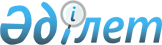 О внесении изменений в постановление акимата района имени Габита Мусрепова Северо-Казахстанской области от 27 июня 2022 года № 154 "Об утверждении Положения о коммунальном государственном учреждении "Отдел занятости и социальных программ акимата района имени Габита Мусрепова Северо-Казахстанской области"Постановление акимата района имени Габита Мусрепова Северо-Казахстанской области от 4 октября 2023 года № 223
      Акимат района имени Габита Мусрепова Северо-Казахстанской области ПОСТАНОВЛЯЕТ:
      1. Внести постановление акимата района имени Габита Мусрепова "Об утверждении Положения о коммунальном государственном учреждении "Отдел занятости и социальных программ акимата района имени Габита Мусрепова Северо-Казахстанской области" от 27 июня 2022 года № 154 следующие изменения:
      в Положении коммунального государственного учреждения "Отдел занятости и социальных программ акимата района имени Габита Мусрепова Северо-Казахстанской области", утвержденном указанным постановлением:
      пункт 3 изложить в следующей редакции:
       "3. Отдел занятости и социальных программ осуществляет свою деятельность в соответствии с Конституцией Республики Казахстан, Кодексом Республики Казахстан "О браке (супружестве) и семье", Социальным кодексом Республики Казахстан, Административным процедурно-процессуальным кодексом Республики Казахстан, Законами Республики Казахстан: "О государственных услугах", "О государственных закупках", "О местном государственном управлении и самоуправлении", актами Президента и Правительства Республики Казахстан, нормативными правовыми актами в сфере обеспечения занятости и реализации социальных программ, а также настоящим Положением.";
      пункт 7 изложить в следующей редакции:
       "7. Отдел занятости и социальных программ по вопросам своей компетенции в установленном законодательством порядке принимает решения, оформляемые приказами руководителя Отдела занятости и социальных программ и другими актами, предусмотренными Гражданским кодексом Республики Казахстан, Административным процедурно-процессуальным кодексом Республики Казахстан, Бюджетным кодексом Республики Казахстан, Трудовым кодексом Республики Казахстан, Социальным кодексом Республики Казахстан, Законом Республики Казахстан "О местном государственном управлении и самоуправлении в Республике Казахстан", Законом Республики Казахстан "О государственном имуществе", Законом Республики Казахстан "О государственных услугах", Законом Республики Казахстан "О государственной службе Республики Казахстан", Законом Республики Казахстан "О государственных закупках", Законом Республики Казахстан "О правовых актах", актами Президента и Правительства Республики Казахстан.";
      подпункт 1) пункта 13 изложить в следующей редакции:
       "1) координация и организация оказания социальной помощи социально уязвимым слоям населения в соответствии с Конституцией Республики Казахстан, Кодексом Республики Казахстан "О браке (супружестве) и семье", Социальным кодексом Республики Казахстан, Законами Республики Казахстан "О государственных услугах", "О государственных закупках", "О местном государственном управлении и самоуправлении", актами Президента и Правительства Республики Казахстан, нормативными правовыми актами в сфере обеспечения занятости и реализации социальных программ, а также настоящим Положением.";
      подпункты 1) и 39) пункта 15 исключить;
      подпункт 16) пункта 15 изложить в следующей редакции:
       "16) возмещение затрат на обучение на дому детей с инвалидностью;";
      пункт 25 исключить.
      2. Коммунальному государственному учреждению "Отдел занятости и социальных программ акимата района имени Габита Мусрепова Северо-Казахстанской области" обеспечить:
      1) в течение пяти календарных дней со дня подписания настоящего постановления направление его копии в электронном виде на государственном и русском языках в Республиканское государственное предприятие на праве хозяйственного ведения "Институт законодательства и правовой информации Республики Казахстан" Министерства юстиции Республики Казахстан для официального опубликования и включения в Эталонный контрольный банк нормативных правовых актов Республики Казахстан;
      2) размещение настоящего постановления на интернет-ресурсе Отдела занятости и социальных программ акимата района имени Габита Мусрепова после его официального опубликования;
      3) уведомление органов юстиции о внесении изменении в Положение о коммунальном государственном учреждении "Отдел занятости и социальных программ акимата района имени Габита Мусрепова Северо-Казахстанской области" в установленном законодательством порядке.
      3. Контроль за исполнением настоящего постановления возложить на курирующего заместителя акима района имени Габита Мусрепова Северо-Казахстанской области.
      4. Настоящее постановление вводится в действие со дня его первого официального опубликования.
					© 2012. РГП на ПХВ «Институт законодательства и правовой информации Республики Казахстан» Министерства юстиции Республики Казахстан
				
      Аким района имени Габита Мусрепова Северо-Казахстанской области 

Р. Анбаев
